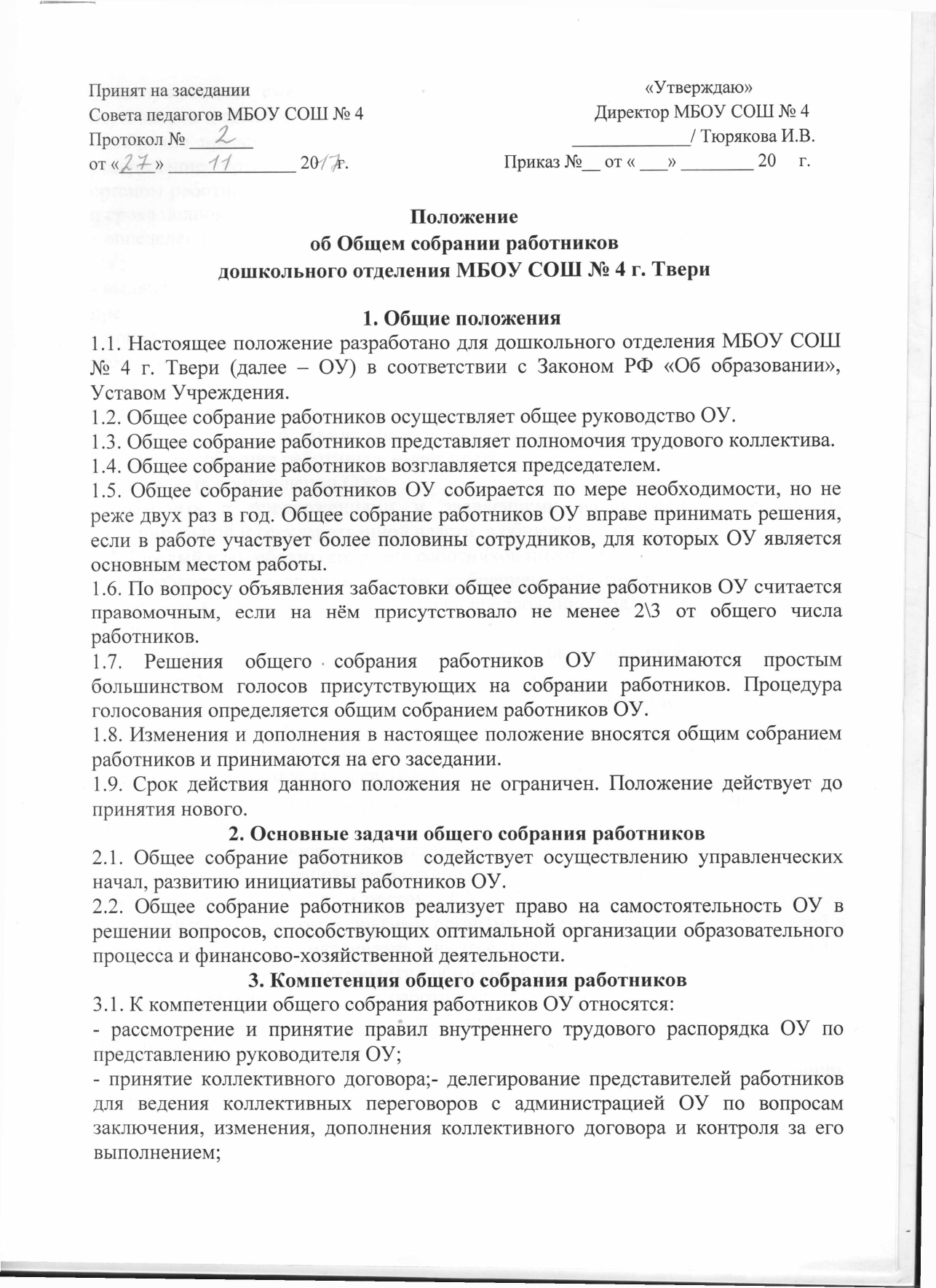 - заслушивание ежегодного отчёта комиссии по ведению коллективных переговоров и администрации ОУ о выполнении коллективного договора;- избрание представителей работников в Комиссию по трудовым спорам или утверждение представителей работников, делегированных представительным органом работников в Комиссию по трудовым спорам, определение численности и срока полномочий Комиссии по трудовым спорам ОУ;- определение состава, численности и срока полномочий Комиссии по надбавкам ОУ;- выдвижение коллективных требований работников ОУ и избрание полномочных представителей для участия в решении коллективного трудового спора;- принятие решения об объявлении забастовки и выборы органа, возглавляющего забастовку;- внесение предложений об изменениях и дополнениях в Устав ОУ;- принятие Устава ОУ. 4. Права общего собрания работников 4.1. Общее собрание работников имеет право:- участвовать в управлении ОУ;- выходить с предложениями и заявлениями на Учредителя, в органы муниципальной и государственной власти, в общественные организации.4.2. Каждый член общего собрания работников имеет право:- потребовать обсуждения общим собранием работников любого вопроса, касающегося деятельности ОУ, если его предложение поддержит не менее одной трети членов собрания;- при несогласии с решением общего собрания высказать своё мотивированное мнение,которое должно быть занесено в протокол. 5. Ответственность Общего собрания работников5.1. Общее собрание работников несёт ответственность:- за выполнение, выполнение не в полном объёме или невыполнение закреплённых за ним задач и функций;- соответствие принимаемых решений законодательству  РФ, нормативно-правовым актам. 6. Взаимосвязь с другими органами самоуправления 6.1. Общее собрание работников организует взаимодействие с другими органами самоуправления ОУ: с Советом ОУ, Общим родительским собранием, педагогическим Советом и другими органами через участие их представителей в решении вопросов рассматриваемых на заседаниях работников общего собрания. 7. Делопроизводство общего собрания работников7.1. Заседания общего собрания работников оформляются протоколом.7.2.Протоколы подписываются председателем и секретарём общего собрания.7.3. Нумерация протоколов ведётся от начала учебного года.7.4. Книга протоколов Общего собрания работников нумеруется постранично, прошнуровывается, скрепляется подписью руководителя и печатью ОУ.